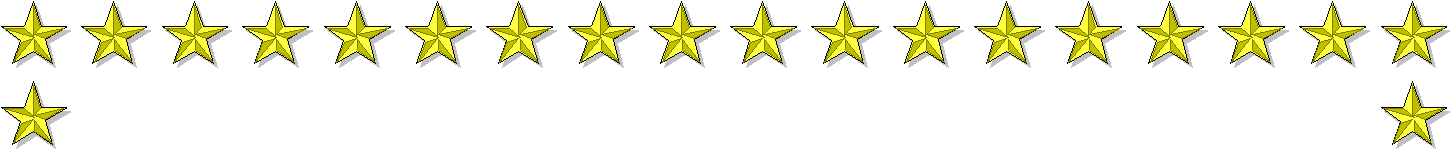 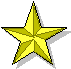 Полезные занятия с малышом на карантине.1.Обучающие видео.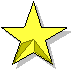 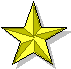 Как правильно мыть руки и сколько времени, как чистить зубы, какпроводить влажную уборку, как правильно питаться, как укреплять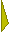 иммунитет. Все эти видео будут полезны ребенку, и сейчас самое времяосвежить его знания в этих областях. Например, предложите посмотреть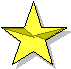 такое видео: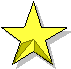 https://www.youtube.com/watch?time_continue=6&v=YeMYZAXC14w&feature=emb_logo2.Порядок в шкафу и игрушках.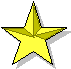 Все игрушки можно рассортировать по отдельным группам: мягкие игрушки,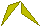 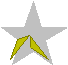 конструкторы, различные фигурки, машинки, музыкальные игрушки,настольные игры. Разложите их по разным полкам в шкафу или по разным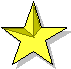 ящикам. Когда основная сортировка закончена, предложите более детальнуюсортировку. Например, мелкий конструктор, вроде Лего, можно разложитьпо цветам. Если у вас нет промышленных коробочек для игрушек многиеможно сделать самим, например из коробок от обуви. Внутри из картонасделайте перегородки, у вас получится домашний органайзер дляконструктора или прочих мелких игрушек.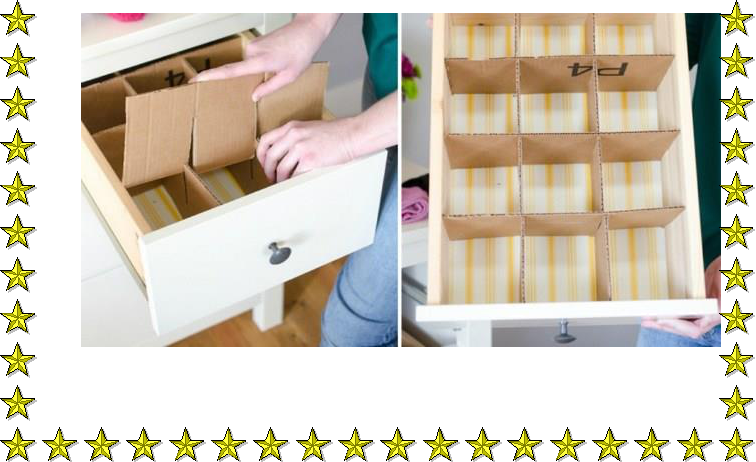 3.Мытье игрушек.Устройте вашим игрушкам банный день. Мягкие игрушки отправьте в  стиральную машину, понаблюдайте, как игрушкам весело купаться в пене.  Резиновые игрушки мойте щеткой с мылом, деревянные протирайте  влажными салфетками или тряпочками. Наполните ванну горячей водой и отправьте купаться всех игрушек, которым доступны водные процедуры. Это может быть по-настоящему весело. 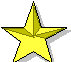 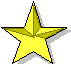 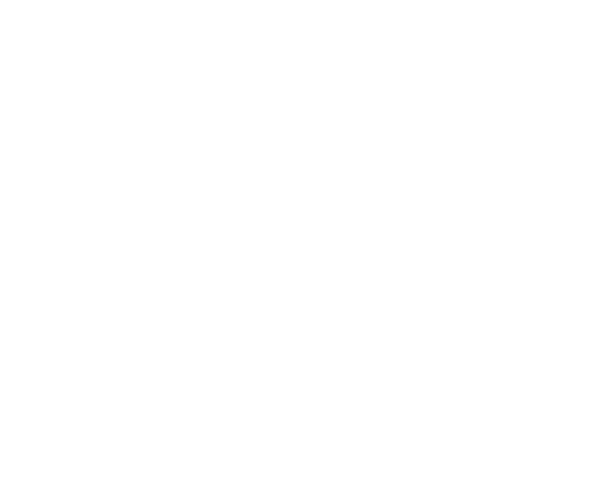 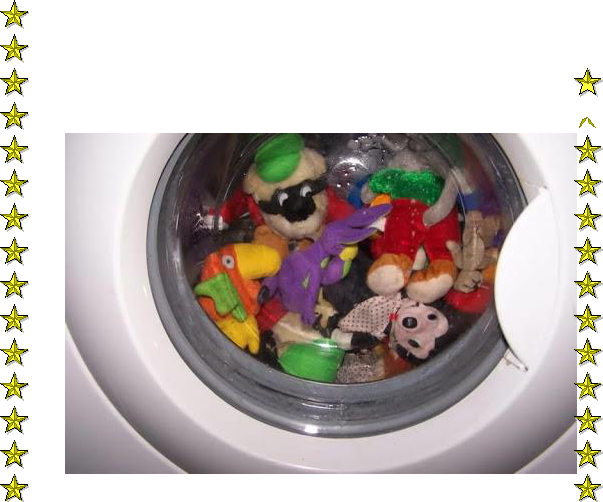 4.Домашнее мыловарение.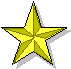 Все мы теперь моем руки чаще и дольше, а это значит, что лишним мыло не  бывает. Вы можете изготовить мыло вместе со своими детками. Наборы для  детского мыловарения можно заказать в интернете. В таких коробках уже  есть, как правило, все необходимые ингредиенты: мыльная основа, эфирные масла и добавки. Мыльную основу можно заказать и в онлайн-магазинах для мыловаров. Нарежьте 100г такой основы в миску, растопите в  микроволновой печке, ни в коем случае не давая закипеть. Добавьте к  жидкой основе эфирные масла (если у ребенка нет на них аллергии) — 5-7  капель на 100 г. В качестве добавок можно использовать молотый кофе, мак, шоколад или какао-порошок, кокосовую стружку, молотую овсянку и др.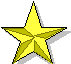 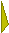 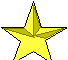 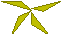 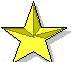 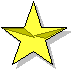 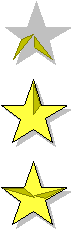 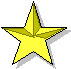 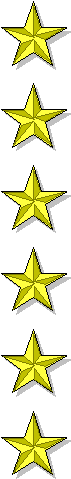 После перемешивания разлейте по формочкам. Идеально подойдут для этого силиконовые формочки для выпечки кексов или даже чисто вымытые 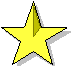 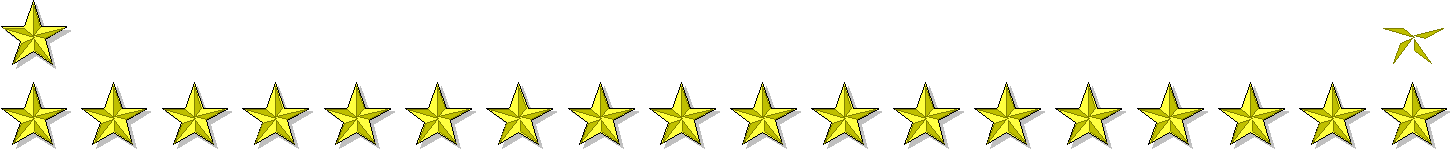 детские пасочки для игр с песком. Помните, что нюхать аромат можно только у застывшего мыла.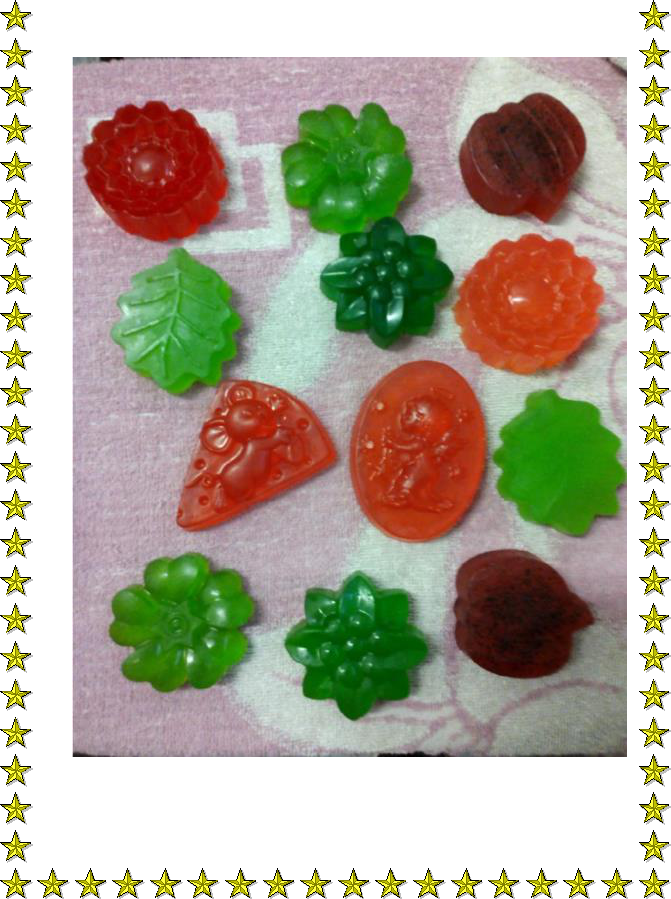 